*P/1888734*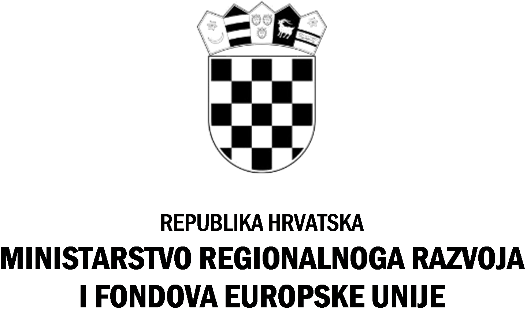 KLASA: 119-01/17-02/2URBROJ: 538-02-1-1/041-17-13Zagreb, 20. rujna 2017. godineJavni natječaj za prijam u državnu službu na neodređeno vrijemeO B A V I J E S T	Obavještavamo kandidate koji su u utorak, 19. rujna 2017. godine pristupili pisanoj provjeri poznavanja ustavnog ustrojstva Republike Hrvatske, kako će o rezultatima testiranja biti obaviješteni putem elektronske pošte. Za kandidate koji su na pisanoj provjeri poznavanja ustavnog ustrojstva Republike Hrvatske ostvarili najmanje 5 bodova ostvaruju pravo daljnjeg sudjelovanja u selekcijskom postupku, te će o terminu testiranja iz provjere posebnih znanja i sposobnosti bitnih za obavljanje poslova radnog mjesta, znanja engleskog jezika i znanja rada na osobnom računalu biti obaviješteni također putem elektronske pošte.MINISTARSTVO REGIONALNOGA RAZVOJA I FONDOVA EUROPSKE UNIJE